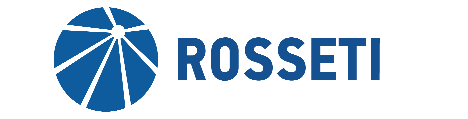 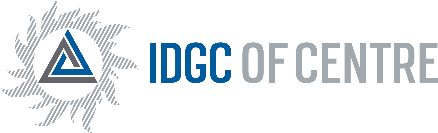 MINUTESof meeting of the Reliability Committee of the Board of Directors of IDGC of Centre, PJSC (in the form of absent voting)«15» August 2016                                           Moscow                                                No. 13/16Form of the meeting: absent voting.Total number of members of the Reliability Committee: 8 persons.Participants of the voting: R.A. Semenov, E.V. Bogomolov, A.V. Gritsenko, E.V. Kabanova, A.Y. Matyushin, A.V. Pilyugin, I.G. Polovnev, S.Y. Rumyantsev.Members who did not provide questionnaires: none.The quorum is present.Date of drawing up the minutes: 15.08.2016.AGENDA:On preliminary consideration of the report of General Director of the Company 
«On the state of reliability in the Company in 2Q 2016 and following the results of 6 months of 2016».Item 1. On preliminary consideration of the report of General Director of the Company 
«On the state of reliability in the Company in 2Q 2016 and following the results of 6 months of 2016».Decision:To recommend to the Board of Directors of IDGC of Centre, PJSC to take into consideration the report of General Director of the Company «On the state of reliability in the Company in 2Q 2016 and following the results of 6 months of 2016» in accordance with Appendix # 1 to this decision of the Reliability Committee.Voting results:Roman Alexeyevich Semenov		- «FOR»Eduard Valeryevich Bogomolov		- «FOR»Andrey Vitalyevich Gritsenko		- «FOR»Evgeniya Valeryevna Kabanova		- «FOR»Alexander Yurievich Matyushin		- «FOR»Alexander Viktorovich Pilyugin		- «FOR»Igor Georgiyevich Polovnev		- «FOR»Sergey Yuryevich Rumyantsev		- «FOR»Total:Decision is taken.Appendix: The report of General Director of the Company «On the state of reliability in the Company in 2Q 2016 and following the results of 6 months of 2016» (Appendix # 1).Chairperson of the Reliability Committeeof the Board of Directors of IDGC of Centre, PJSC					R.A. SemenovSecretary of the Reliability Committeeof the Board of Directors of IDGC of Centre, PJSC				       S.V. Lapinskaya«FOR»-  «8»«AGAINST»-  «0»«ABSTAINED»-  «0»